Comment se comportent les boulettes	1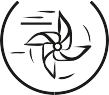 de papier ?Protocole d’expérimentation de :		Classe :   	Configuration de l’expérience :Les étapes que j’ai effectuées :1.   	2.   	3.   	4.   	5.   	6.   	Ce que j’ai pu observer :Quand j’ai soufflé sur la boulette de papier placée dans le goulot de la bouteille,Protocole d’expérimentation de :		Classe :   	Configuration de l’expérience :Les étapes que j’ai effectuées :1.   	2.   	3.   	4.   	5.   	6.   	Ce que j’ai pu observer :Le ballon gonflable dans la bouteille perforéeLe ballon gonflable dans la bouteille non perforéeProtocole d’expérimentation de :		Classe :   	Configuration de l’expérience :Les étapes que j’ai effectuées :1.   	2.   	3.   	4.   	5.   	6.   	Ce que j’ai pu observer :Lorsque la bouteille fermée est plongée dans l’eau,Lorsque le bouchon a été retiré,Lorsque j’ai sorti la bouteille fermée de l’eau,Protocole d’expérimentation de :		Classe :   	Configuration de l’expérience :Les étapes que j’ai effectuées :1.   	2.   	3.   	4.   	5.   	6.   	Ce que j’ai pu observer :La bougie chauffe-plat flottante estLorsque le verre est retiré,Protocole d’expérimentation de :		Classe :   	Configuration de l’expérience :Les étapes que j’ai effectuées :1.   	2.   	3.   	4.   	5.   	6.   	Ce que j’ai pu observer :Lorsque j’ai plongé le verre dans l’eau,Lorsque j’ai débouché l’extrémité de la paille,Protocole d’expérimentation de :		Classe :   	Configuration de l’expérience :Les étapes que j’ai effectuées :1.   	2.   	3.   	4.   	5.   	6.   	Ce que j’ai pu observer :Quand la bouteille est positionnée à l’envers sur l’assietteProtocole d’expérimentation de :		Classe :   	Configuration de l’expérience :Les étapes que j’ai effectuées :1.  	2.   	3   	4.   	5.   	6.   	Ce que j’ai pu observer :Lorsque j’ai plongé la bouteille dans l’eau froide,Protocole d’expérimentation de :		Classe :   	Configuration de l’expérience :Les étapes que j’ai effectuées :1.  	2.   	3   	4.   	5.   	6.   	Ce que j’ai pu observer :Dès lors que le verre recouvre la bougie chauffe-plat,Dès lors que la bougie chauffe-platProtocole d’expérimentation de :		Classe :   	Configuration de l’expérience :Les étapes que j’ai effectuées :1.  	2.   	3   	4.   	5.   	6.   	Ce que j’ai pu observer :Quand j’ai relâché la carte postale,Protocole d’expérimentation de :		Classe :   	Configuration de l’expérience :Les étapes que j’ai effectuées :1.  	2.   	3   	4.   	5.   	6.   	Ce que j’ai pu observer :Quand j’ai retiré le ruban adhésif,Quand j’ai dévissé le bouchon de la bouteille,Protocole d’expérimentation de :		Classe :   	Configuration de l’expérience :Les étapes que j’ai effectuées :1.  	2.   	3   	4.   	5.   	6.   	Ce que j’ai pu observer :Quand j’ai tiré sur le sachet,Protocole d’expérimentation de :		Classe :   	Configuration de l’expérience :Les étapes que j’ai effectuées :1.  	2.   	3   	4.   	5.   	6.   	Ce que j’ai pu observer :Lorsque j’ai soulevé le verre supérieur,Dans quelle direction se déplacent les balles	13de ping-pong ?Protocole d’expérimentation de :		Classe :   	Configuration de l’expérience :Les étapes que j’ai effectuées :1.  	2.   	3   	4.   	5.   	6.   	Ce que j’ai pu observer :Lorsque j’ai soufflé entre les balles de ping-pong avec la paille,Les balles de ping-pong semblaientLa balle de ping-pong est-elle éjectée	14de l’entonnoir ?Protocole d’expérimentation de :		Classe :   	Configuration de l’expérience :Les étapes que j’ai effectuées :1.  	2.   	3   	4.   	5.   	6.   	Ce que j’ai pu observer :Quand j’ai soufflé dans l’entonnoir,Les drapeaux s’écartent-ils sous l’effet	15du souffle ?Protocole d’expérimentation de :		Classe :   	Configuration de l’expérience :Les étapes que j’ai effectuées :1.  	2.   	3   	4.   	5.   	6.   	Ce que j’ai pu observer :Quand j’ai soufflé entre les deux drapeaux,Comment soulever un verre avec de l’air ?	16Protocole d’expérimentation de :		Classe :   	Configuration de l’expérience :Les étapes que j’ai effectuées :1.  	2.   	3   	4.   	5.   	6.   	Ce que j’ai pu observer :En gonflant le ballon au maximum,Comment fonctionne une soupape	17de surpression ?Protocole d’expérimentation de :		Classe :   	Configuration de l’expérience :Les étapes que j’ai effectuées :1.  	2.   	3   	4.   	5.   	6.   	Ce que j’ai pu observer :En attrapant la bouteille avec des mains chaudes,Comment fonctionne une soupape à bille ?	18Protocole d’expérimentation de :		Classe :   	Configuration de l’expérience :Les étapes que j’ai effectuées :1.  	2.   	3   	4.   	5.   	6.   	Ce que j’ai pu observer :Lorsque l’orifice du ballon gonflable n’est plus bouché,